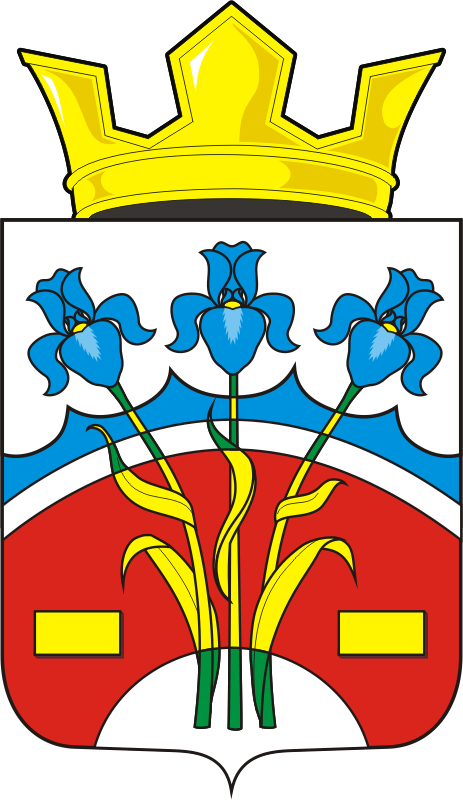 АДМИНИСТРАЦИЯ ФЕДОРОВСКОГО ПЕРВОГО СЕЛЬСОВЕТА САРАКТАШСКОГО РАЙОНА ОРЕНБУРГСКОЙ ОБЛАСТИП О С Т А Н О В Л Е Н И Е_________________________________________________________________________________________________________15.11.2018			      с. Федоровка Первая	                  	            № 39-пОб утверждении предварительных итоговсоциально – экономического развития за 2018 годи прогноза социально-экономического развитияадминистрации муниципального образования Федоровский Первый сельсовет Саракташского района Оренбургской области на период 2019-2021 гг.Руководствуясь статьями 169, 173 Бюджетного Кодекса Российской Федерации, пунктом 17 разделом 3 Положения о бюджетном процессе в администрации МО Федоровский Первый сельсовет Саракташского района Оренбургской области от 27.06.2012 г. № 701.    Утвердить предварительные  итоги социально – экономического развития за 2018 год	администрации муниципального образования Федоровский Первый сельсовет Саракташского района Оренбургской области (Приложение 1)2. Утвердить прогноз социально-экономического развития администрации  муниципального образования Федоровский Первый сельсовет Саракташского района Оренбургской области на период 2019-2021 гг.(Приложение 2,3)3.  Обнародовать настоящее постановление и разместить на официальном сайте муниципального образования Федоровский Первый сельсовет.4.      Контроль за исполнением настоящего постановления оставляю за собой.5.      Постановление вступает в силу со дня его подписания.Глава администрацииФедоровского Первого сельсовета                                         А.А.ХлопушинРазослано: прокурору района, финансовый отдел администрации Саракташского района, официальный сайт, в дело.Приложение № 1                                                                                                                                  к постановлению администрации Федоровского Первого сельсовета                                                                                                                                     № 39-п  от 15.11.2018Предварительные итогисоциально - экономического развитияадминистрации муниципального образования Федоровский Первый сельсовет Сарактаского района Оренбургской области за 2018 годаи ожидаемые итоги социально-экономического развития поселенияза 2019-2021 гг.Предварительные итоги социально - экономического развития администрации муниципального образования Федоровский Первый сельсовет Саракташского района Оренбургской области за  2018 года.План социально-экономического развития администрации муниципального образования Федоровский Первый сельсовет Сарактаского района Оренбургской области на 2018 год, направлен на повышение уровня и качества жизни населения через осуществление полномочий по решению вопросов местного значения в соответствии с Федеральным законом от 06.10.2003 № 131-ФЗ « Об общих принципах организации местного самоуправления в РФ», разработан в соответствии с прогнозом социально-экономического развития территории.                                                                                                     Поступление  налогов за 2018 года (тыс. руб.)Выполнение плана за 2018 год по собственным доходам ожидается на уровне 100% Приложение № 2                                                                                                                                                                                                              к постановлениюглавы администрацииФедоровский Первый сельсовет№ 39-п от 15.11.2018 ПРОГНОЗ СОЦИАЛЬНО-ЭКОНОМИЧЕСКОГО РАЗВИТИЯ ТЕРРИТОРИИИ МУНИЦИПАЛЬНОГО ОБРАЗОВАНИЯ ФЕДОРОВСКИЙ  ПЕРВЫЙ  СЕЛЬСОВЕТ САРАКТАШКОГО РАЙОНА ОРЕНБУРГСКОЙ ОБЛАСТИ НА 2018-2021 ГОДЫПриложение № 3к постановлению главы  МОФедоровский Первый сельсовет от 15.11.2018г. № 39-п       Пояснительная запискак проекту  бюджета Федоровского Первого  сельсовета на 2019 год и на плановый период 2020 и 2021 годов. 	Проект бюджета Федоровского Первого сельсовета на 2019 год и на плановый период 2020 и 2021 годов подготовлены в соответствии с требованиями, установленными Бюджетным кодексом Российской Федерации, решением Совета депутатов Федоровского Первого сельсовета от  05.03.2011 №28 «Об утверждении положения о бюджетном процессе в муниципальном образовании Федоровского Первого сельсовета».При расчете объема доходов бюджета учитывались вступающие в силу с 1 января 2016 года изменения в нормативные правовые акты Российской Федерации, регулирующие отношения в области налогов и сборов, а также бюджетного законодательства. При формировании проекта бюджета использовались показатели прогноза социально-экономического развития Федоровского Первого сельсовета на         2019 год, и на период 2020- 2021 года. I. Прогноз доходов  бюджета поселенияПо прогнозу доходы определились в 2019 году в сумме 4 594 800 рублей, в 2020 году – 4 197 800 рублей, в 2021году – 4 248 400 рублей, а именно:                         Налог на доходы физических лицНорматив отчислений в бюджет поселений – 15,0 процентов.Налог на доходы физических лиц в бюджет поселения на 2019 год предусмотрен в сумме 243,0 тыс. рублей. На 2020 год налог планируется в сумме 253,0 тыс. рублей, на  2021 год –   265,0 тыс. рублей.Акцизы по подакцизным товарам (продукции), производимымна территории РФПоступление акцизов на нефтепродукты на 2019-2021 годы запланированы на основании дифференцированных нормативов, рассчитанных на основании протяженности автомобильных дорог местного значения, находящихся в собственности муниципального образования и составляют:2019 год – 257,00 тыс. руб.2020 год – 323,00 тыс. руб.2021 год – 461,00 тыс. руб.Налог на имущество физических лицПоступление налога на имущество физических лиц в 2019 году прогнозируется в сумме 6,0 тыс. рублей; в 2019 году –6,0 тыс. рублей; в 2020 году – 6,0 тыс. рублей. Норматив отчислений в бюджет поселения 100%.Земельный налогПланирование земельного налога на 2019-2021 годы выполнено исходя из кадастровой оценки земли.Поступление земельного налога в бюджет поселения в 2019 году прогнозируется в сумме 573 000  руб.; в 2020 году – 573 000 руб.; в 2021 году – 573 000 руб., норматив отчислений – 100%.II. Проект расходов бюджета поселения.  В составе расходов бюджета поселения предусматриваются средства на:в 2019 году и плановом периоде 2020 и 2021 годов планируется сохранить действующие в текущем году условия оплаты труда работников муниципальных бюджетных учреждений, в связи, с чем объем бюджетных ассигнований на эти цели определяется на уровне 2018 года, но с учетом повышения минимального размера оплаты труда.Начисления на фонд оплаты труда определяются по единым тарифам  страховых взносов в системы пенсионного, социального и медицинского страхования на 2019 год в размере 30,2 процента, на 2019 и 2020 годы –       30,2 процента. На весь период формирования проекта бюджета сохраняются  расходы по взносам на обязательное социальное страхование от несчастных случаев в размере 0,2 процента от фонда оплаты труда.В составе расходов  бюджета предусматриваются средства на:повышение стоимости коммунальных услуг, планируемых к потреблению бюджетными учреждениями в 2019 году и плановом периоде 2020 и 2021 годов, в размерах соответственно к 2018 году на:газ – 7,5 и 15 процентов;электрическую энергию на 2019 год повышение планируется на 15 и 20 процентов на 2020 и 2021 годы соответственно к 2018 году; Объемы бюджетных ассигнований сохраняются на уровне 2018года на весь период формирования бюджета по следующим расходам:информационное обслуживание;материальные затраты.Ассигнования на текущий ремонт основных средств на 2019 год  и плановый период 2020 и 2021 годов определяется на каждый год в размере           0,2 процента от балансовой стоимости основных средств по состоянию на     1 января 2019 года.Ассигнования на благоустройство в 2019г предусмотрены в размере  650 000 рублей, на плановый период 2020-2021 годы  450000 руб. и 450000 руб. соответственно.Наименование доходаУтверждено на годПоступилоза 10 мес.Исполнено в % к годуОжидаемые поступления за годВ % к плану на год1.Налог на доходы физических лиц148,0183,06123,68183,06100,02.Налоги на товары, работы, услуги, реализуемые на территории поселения256,7227,888,7256,7100,02.Налог на имущество физических лиц22,05,826,362227,04.Земельный налог564529,393,84564100,08.Прочие неналоговые доходы010,78010,780ИТОГО собственныедоходы990,01013,5102,31013,5100,009.Прочие безвозмездные поступления в бюджеты поселений2868,82354,582,072868,8100,010.Субвенций85,2685,2610085,2610011.Иные межбюджетные трансферты0000100Итого безвозмездные поступления2954,062439,7682,592954,06100,0ВСЕГО3944,83453,387,543944,8100№№ппПОКАЗАТЕЛИЕдиницыизмеренияОтчет2016Отчет2017Отчет2018ПрогнозПрогнозПрогнозПрогнозПрогнозПрогноз№№ппПОКАЗАТЕЛИЕдиницыизмеренияОтчет2016Отчет2017Отчет2018201920192020202020212021№№ппПОКАЗАТЕЛИЕдиницыизмеренияОтчет2016Отчет2017Отчет2018Вариант 1Вариант2Вариант1Вариант2Вариант1Вариант2  1.Демографическиепоказатели:-количество сел     шт.333333-численность населения постоянного  тыс. чел801799791793795800-число домовладений     шт.304306306307308309-численность рождаемостичисло родившихся на 533333-численность смертностичисло умерших81311777-коэффициент естественного прироста населениячел. 00000002.Сельское хозяйство:Численность скота у населения,            в том числе:гол.КРС из нихгол277257237227227227-коровы             гол12010090808080-свиньигол150130120120110110-козыгол5060100110110110-овцыгол6070100120120120птицагол200020002200240026002600Транспорт:-протяженность дорог (поселковые)                             км6,46,46,46,46,46,4-дороги общего пользованиякм6,46,46,46,46,46,4-расстояние до районного центракм151515151515-численность автомобилей у населения:шт808592951001057Финансы:Доходы, в том числе:4699,95577,83944,84594,84197,84248,4Налоговые и не налоговые доходыруб.869,2944,0990,71158,51234,51384,5в т.ч.Налог на доходы физических лиц135,0142,0148243,0253,0265,0Налоги на товары, работы, услуги, реализуемые на территории поселения (акцизы)292,9238,0256,7257,0323,0461,0Налог на имущество физических лиц18,027,022,06,06,06,0Земельный налог423,3537,0564,0573,0573,0573,0Государственная пошлина (нотариус)00,000,00000Единый сельхозяйственный налог0,000,000,000,000,000,00Доходы от сдачи в аренду имущества находящегося в мун. собственности00,000,000,000,000,00Прочие неналоговые доходы0,000,000,00---Итого собственные доходы869,2944,0990,71158,51234,51384,5Прочие безвозмездные поступления в бюджеты поселений0,000,000,00---Субвенции 79,771,385,2689,989,989,90Дотации 2833,13013,02868,843346,42862,02762,0Прочие межбюджетные трансферты918,01549,500000Итого безвозмездные поступления 3830,74633,82954,123436,32963,32863,9РасходыРуб.5017,35577,84731,384594,84197,84248,4Общегосударственные вопросы1991,81945,92143,762266,22058,52066,4Национальная оборона  (мобилизационная и вневойсковая подготовка)76,276,283,1689,989,989,9Национальная безопасность и правоохранительная деятельность В т.ч.Органы юстиции63,53,52,10000Обеспечение пожарной безопасности28,026,727,027,027,027,0Другие вопросы в области национальной безопасности и правоохранительной деятельности 0000Национальная экономика (дорожное хозяйство)301,0329,2268,2257,0323,0461,0Жилищно-коммунальное хозяйство (благоустройство)395,1265,3496,6650,0450,0450,0Культура, кинематография, средства массовой информации (культура)1127,91080,61710,481304,71249,31153,9Социальная политика (социальное обеспечение населения)5,101028,70000Наименование доходовПроект бюджета (руб.)Проект бюджета (руб.)Проект бюджета (руб.)2019 год2020 год2021 годНеналоговые и неналоговые  доходы1 158 500   1 234 500  1 384 500Безвозмездные поступления3 436 300   2 963 300  4 248 400Всего доходов4 594 800   4 197 8004 248 400